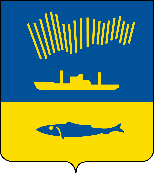 АДМИНИСТРАЦИЯ ГОРОДА МУРМАНСКАП О С Т А Н О В Л Е Н И Е                                                                                                                       №       В соответствии со статьями 14, 15 Жилищного кодекса Российской Федерации, постановлением Правительства Российской Федерации от 28.01.2006 № 47 «Об утверждении Положения о признании помещения жилым помещением, жилого помещения непригодным для проживания и многоквартирного дома аварийным и подлежащим сносу или реконструкции»  п о с т а н о в л я ю: 1. Внести в постановление администрации города Мурманска                   от 17.01.2017 № 52 «О межведомственной комиссии для оценки жилых помещений жилищного фонда Российской Федерации, многоквартирных домов, находящихся в федеральной собственности, муниципального жилищного фонда и частного жилищного фонда» (в ред. постановлений             от 30.05.2012 № 1154, от 18.04.2013 № 857, от 20.08.2013 № 2122, от 16.12.2013      № 3686, от 21.03.2014 № 789, от 24.04.2014 № 1163, от 06.08.2014 № 2504,         от 04.09.2014 № 2861, от 28.10.2014 № 3573, от 25.12.2014 № 4257,                    от 29.01.2015 № 226, от 23.06.2015 № 1671, от 03.11.2016 № 3354, от 05.12.2016 № 3692, от 25.05.2017 № 1580, от 12.09.2017 № 2975) следующие изменения:1.1. Наименование изложить в новой редакции:«О межведомственной комиссии для оценки жилых помещений муниципального и частного жилищного фонда, многоквартирных домов, за исключением многоквартирных домов, все жилые помещения в которых находятся в собственности Российской Федерации или субъекта Российской Федерации».».1.2. Приложение № 1 к постановлению администрации города Мурманска от 17.01.2017 № 52 «О межведомственной комиссии для оценки жилых помещений жилищного фонда Российской Федерации, многоквартирных домов, находящихся в федеральной собственности, муниципального жилищного фонда и частного жилищного фонда» (в ред. постановлений от 30.05.2012 № 1154, от 18.04.2013 № 857, от 20.08.2013 № 2122, от 16.12.2013    № 3686, от 21.03.2014 № 789, от 24.04.2014 № 1163, от 06.08.2014 № 2504,         от 04.09.2014 № 2861, от 28.10.2014 № 3573, от 25.12.2014 № 4257,                     от 29.01.2015 № 226, от 23.06.2015 № 1671, от 03.11.2016 № 3354, от 05.12.2016 № 3692, от 25.05.2017 № 1580, от 12.09.2017 № 2975) изложить в новой редакции согласно приложению к настоящему постановлению.2. Отделу информационно-технического обеспечения и защиты информации администрации города Мурманска (Кузьмин А.Н.) организовать размещение настоящего постановления с приложением на официальном сайте администрации города Мурманска в сети Интернет.3. Редакции газеты «Вечерний Мурманск» (Хабаров В.А.) опубликовать настоящее постановление с приложением.4. Настоящее постановление вступает в силу со дня официального опубликования.5. Контроль за выполнением настоящего постановления возложить              на заместителя главы администрации города Мурманска Изотова А.В.Глава администрациигорода Мурманска                                                                                 Е.В. Никора